Конспект НОД по рисованию "Салют Победе!" старшая группа.Воспитатель: Четверикова Наталья Евгеньевна.Цели занятия:Формировать у детей представление о подвиге народа, который встал на защиту своей Родины в годы Великой Отечественной войны.Закрепить свойства разных материалов, используемых в работе: акварель и восковые мелки.Усвоить навык проведения непрерывных линий, достижение свободного движения руки в произвольном и в заданном направлении.Развивать композиционные навыки, пространственные представления: выделять в рисунке главное и второстепенное.Материал для занятия:Репродукция с изображением салюта;Альбомный лист, размер А4;Набор восковых карандашей (мелков);Акварельные краски;Кисть;Стаканчик с водой;Салфетка.Предварительная работа:Беседа с детьми о Дне Победы, чтение рассказов Л.Кассиля «Твои защитники», «Памятник советскому солдату».Ход занятияВоспитатель. Ребята, кто может мне сказать, какое событие мы ежегодно празднуем 9 Мая?Дети: День Победы.Воспитатель. А какому важному для нашей страны событию, которое случилось много лет назад, посвящен этот праздник?Дети. Окончанию войны.День Победы.Майский праздник-День Победы-Отмечает вся страна.Надевают наши дедыБоевые ордена.Их с утра зовет дорогаНа торжественный парад,И задумчиво с порогаВслед им бабушки глядят.Т. БелозеровВоспитатель. В далеком 1941 году фашистская Германия без объявления войны напала на нашу страну. Долго шла война. Погибло очень много мирных жителей, детей, были разрушены города и села. Защищая свою Родину, храбро сражались солдаты. За каждый клочок земли цеплялся враг, чтобы удержаться, но не смогла вражеская армия устоять перед героизмом наших воинов. Сдались фашисты, и война закончилась. И с того самого памятного дня, 9 мая 1945 года, наступил мир, и ежегодно наша страна празднует этот великий праздник- День Победы. В этот день люди вспоминают тех, кто, не жалея своей жизни ради мирного будущего своей страны, сражался на поле боя. 9 Мая молодое поколение дарит цветы ветеранам, тем, кто воевал и победил в этой жестокой битве.***Еще тогда нас не было на свете,Когда гремел салют из края в край.Солдаты подарили вы планетеВеликий май, победный май!Когда в военной буре огневой,Судьбу решая, будущих столетий,Вы бой вели, священный бой!Еще тогда нас не было на свете,Когда с Победой вы домой пришли.Солдаты Мая, слава вам навекиОт всей земли, от всей земли.Благодарим, солдаты, васЗа жизнь, за детство, за весну,За тишину, за мирный дом,За мир, в котором мы живем.М. ВладимовВоспитатель: 9 Мая в главном городе нашей страны, Москве, и во многих других городах проходит Парад Победы, по Красной площади идут полки, чеканят шаг солдаты, движется военная техника, демонстрируя мощь и силу нашей страны, пролетают над городом военные самолеты. Люди возлагают цветы к Могиле Неизвестного Солдата. А вечером бывает салют, посвященный этому великому дню. Сначала начинают греметь мощные залпы орудий, а потом в ночном небе столицы вспыхивает множество ярких разноцветных огней. Раздаются радостные крики людей: « Ура! Победа! Победа!».Физкультминутка«Салют».Вокруг все было тихо.И вдруг – салют! Салют!Ракеты в небе вспыхнулиИ там, и тут!Над площадью, над крышами,Над праздничной МосквойВзвивается все вышеОгней фонтан живой.На улицу, на улицуВсе радостно бегут,Кричат: « Ура!»,ЛюбуютсяНа праздничный салют!Встать прямо, руки опустить.Поднять руки вверх.Раскрыть пальчики веером, помахать руками над головой влево - вправо.Присесть, встать, руки с раскрытыми пальчиками поднять вверх (2-3 раза)Легкий бег на месте.Поднять руки вверх, крикнуть «Ура!». Раскрыть пальчики веером, помахать руками над головой влево - вправо.Воспитатель: Ребята, кто из вас видел салют? Как разлетаются его огоньки? В какое время суток обычно бывает салют и почему?Ответы детей.Показ иллюстрации с изображением салюта?Воспитатель. Сегодня мы с вами нарисуем картину «Праздничный салют над городом». На нашем рисунке салют является главным объектом и будет занимать большую часть будущей композиции. Неглавное, второстепенное место отводится изображению домов, расположить их нужно в нижней части листа. В своей работе вы будете использовать разного вида материал: восковыми карандашами вы нарисуете и закрасите всю композицию, а затем поверх рисунка нанесите акварель. Восковые карандаши в своем составе имеют такой материал, как воск, обладающий свойством отталкивать любую жидкость со своей поверхности. Изображение как бы проступит, проявится сквозь слой краски, наложенной поверх рисунка.В нижней части листа нарисовать силуэты домов (невысокие или только верхнюю часть с крышами), закрасить их внутри контура.На оставшейся части листа изобразить разного вида и цвета пучки салюта, состоящие из линий, исходящих из одной точки в произвольном направлении (по кругу – как лучики солнышка, в виде полукруга – как веер, фонтан, парные и одиночные линии салюта), на концах лучей нарисовать огоньки в виде звездочек, снежинок, кружков.СалютВдруг из черной темноты в небе выросли кусты.А на них – то голубые, пунцовые, золотыеРаспускаются цветы небывалой красоты.И все улицы под ними тоже стали голубыми.К.ЧуковскийПокрыть готовую композицию черной (темно – синей, фиолетовой) акварелью, не оставляя не закрашенных участков.Во время работы воспитатель напоминает о том, чтобы дети делали нажим на восковой карандаш, чтобы след от него был четким, ярким.Разминка для пальцев рук во время работы.Вокруг все было тихо,И вдруг – салют, салют!Ракеты в небе вспыхнулиИ там, и тут!О.ВысотскаяПальчики собраны в кулачки.Разжать пальчики.Растопырить пальчики веерообразно.Вновь сжать и раскрыть пальчики веером.Воспитатель еще раз говорит о значении победы и заканчивает занятие стихотворением Н.Найденовой:Пусть будет мирПусть небо будет голубым,Пусть в небе не клубится дым,Пусть пушки грозные молчатИ пулеметы не строчат,Чтоб жили люди, города…Мир нужен на земле всегда.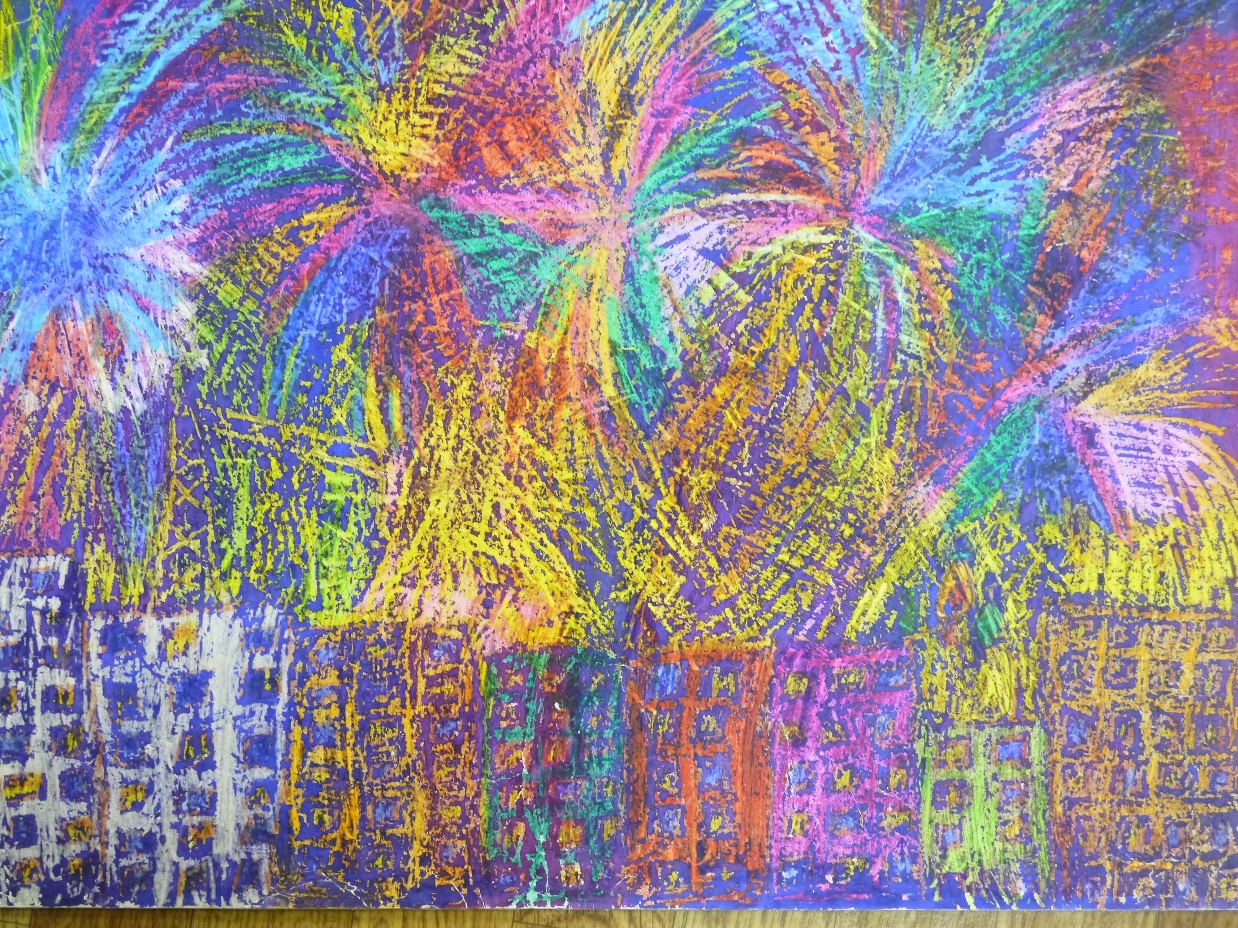 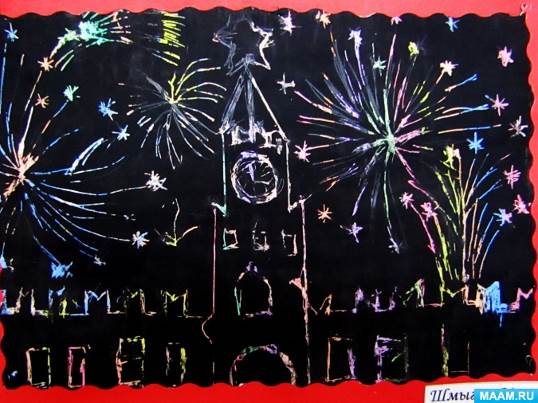 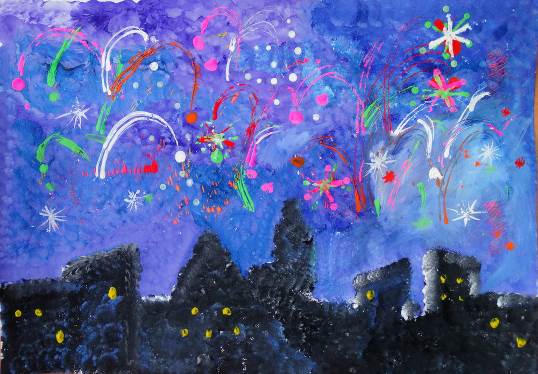 